 NATIONAL LITTLE LEAGUE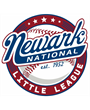 SPONSORSHIP AGREEMENT FORM  2023 SEASONCOMPANY NAME AND/OR NAME: __________________________________________Please attach or send logo in ONE of these formats .ai/.eps/.cdr/.pdf/.jpeg to NNLLsponsordirector@gmail.comADDRESS: 	____________________________________________           		____________________________________________            		____________________________________________PHONE # 	________________________________EMAIL 		______________________________________I am interested in the NEW MPV SPONSORSHIP (includes name on team jersey, THREE signs: two small (3x4) one on each of the small field st Gallagher Field, and a large (3x8) sign on our Senior Field, also an ad in the Sponsorship Directory, a mention on our Facebook page, and an ad on the league’s website, a table at our Opening Day Ceremonies/Community Day event): $1000____I am interested in the NEW TOUCH ‘EM ALL SPONSORSHIP (includes name on team jersey, one small (3x4) sign on a small field at Gallaher and a large (3x8) sign on our Senior Field, also an ad in the Sponsorship Directory, a mention on our Facebook page, and an ad on the league’s website, a table at our Opening Day Ceremonies/Community Day event): $900____I am interested in the Grand Slam Sponsorship (includes name on team jersey, two small (3x4) signs at Gallagher Field, an ad in the Sponsorship Directory, a mention on our Facebook page, and an ad on the league’s website, a table at our Opening Day Ceremonies/Community Day event): $800____I am interested in the Home Run Sponsorship (includes name on team jersey, one sign (3x4) Gallagher Field, an ad in the Sponsorship Directory, a mention on our Facebook page, and an ad on the league’s website): $700____I am interested in the Triple Sponsorship (includes name on team jersey, a mention on our Facebook page, and an ad on the league’s website): $600_____I am interested in the Hit & Run Light Sponsorship (includes name on double-sided sign hanging high around fields, mention on Facebook page $500____I am interested in the Double Sponsorship (includes one 3x8 sign): $300____I am interested in the Single Sponsorship (includes one 3x4 sign): $200I would like to add the following to my Sponsorship:RBI: 	Additional 3x4 sign: $150.00		Extra Bases: 	½ Page Ad in Sponsorship Book:   $60.00	Additional 3x8 sign: $250.00				Full Page Ad in Sponsorship Book: $100.00PLEASE MAKE CHECKS PAYABLE TO: NNLLPLEASE MAIL TO: NNLL Sponsors 2022We are a 501 (c) (3) organization!  Tax ID: 510256241Requested Team/Division: _________________________________________Signature:  ______________________________________________________